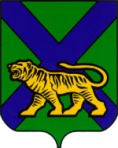 ТЕРРИТОРИАЛЬНАЯ ИЗБИРАТЕЛЬНАЯ КОМИССИЯОЛЬГИНСКОГО  РАЙОНАРЕШЕНИЕ22.04.2022                                             пгт Ольга                                               № 243/44Об установлении отчетных времен о ходе голосования на досрочных выборах главы Тимофеевского сельского поселения Ольгинского муниципального района Приморского края, назначенных на 22 мая 2022 годаРуководствуясь статьей 74 Федерального закона «Об основных гарантиях избирательных прав и права на участие в референдуме граждан Российской Федерации», территориальная избирательная комиссия Ольгинского районаРЕШИЛА:1. Установить следующие отчетные времена о ходе голосования на досрочных выборах главы Тимофеевского сельского поселения Ольгинского муниципального района Приморского края, назначенных на 22 мая 2022 года, для внесения данных о ходе голосования в ГАС «Выборы»:8.00 час. – об открытии участковых избирательных комиссий и числе избирателей, включённых в список избирателей участковых избирательных комиссий (по местному времени)10.00 час, 12.00 час, 15.00 час, 18.00 час. – уточнённое число избирателей и число избирателей, получивших избирательные бюллетени (по местному времени).20.00 час. – об окончании голосования и закрытии избирательных участков (по местному времени).2.Направить настоящее решение для размещения на официальном сайте Избирательной комиссии Приморского края.3. Разместить настоящее решение на официальном сайте Ольгинского муниципального района в разделе «Территориальная избирательная комиссия Ольгинского района». Председатель комиссии 							А.А.БасокСекретарь комиссии							          И.В.Крипан